CURRICULUM VITAEKRISHNAVENIKrishanveni.162339@2freemail.comCareer​ Objective: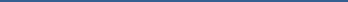 To associate myself with a professional organization that will provide me opportunity to make a strong contribution to organization goals, mould me in to an efficient and professional and at the same time will hone my skills and utilize my capabilities to the fullest.​Professional Qualification-TECHNICAL SKILLSOperating Systems: MS Office , WINDOWS 2K/XP. Typing 30 wpm Package: MS-OFFICE, Proper browsing INTERNET STRENGTHSVery good communication skills Dedicated and Professional Open to new perspectives Ability to accept challenges and finish in time Success and Performance Oriented Self Confidence, Positive Attitude, Hardworking, Honesty. EXPERIENCEi have experience data entry for 2 years.1 . Data entry operator west godavari jangareddygudem2. Data entry operator at karvy company hyderabad.MEDICAL CODING CERTIFICATE AND CODING 3 MONTHS EXPERIENCEHOBBIES:​Listening to soft music, making friends, playing with pets. i reading news paper and reading booksAddress for communication​:SR nagarNear Surya ResidencyHyderabadyours faihfully KRISHNAVENIEXAM /SPECIALISATIOYEANAME OF INSTITUTEUNIVERSITPERCENTAGDEGREENRY / BOARDEB.SCComputer2009Mahatma GandhiMGScienceUniversityuniversity70 %Bi. Pc2004GOVT JUNIORGovt50 %INTER-06COLLEGE,ButtayagubeMEDIATmE••PERSONAL DETAILSPERSONAL DETAILS:​ADUSUMILLI KRISHNAVENINameName:​ADUSUMILLI KRISHNAVENIHUSBAND NAMEHUSBAND NAME: UDAY KRISHNALanguages KnownLanguages Known:​English, Telugu .NationalityNationality:​IndianMarital StatusMarital Status:​Married